KLASA: 602-02/22-01/389URBROJ: 2117-46-01-22-1U Dubrovniku,    29. studenoga 2022.Predmet: Financijski planovi 2023. - 2025. godine-	obrazloženje -Rad i organizacijska struktura Medicinske škole Dubrovnik kao korisnika proračunaZadaća (djelatnost)Medicinska škola Dubrovnik je jedina zdravstvena škola u Dubrovačko-neretvanskoj županiji. Nastava je organizirana u dvije smjene, u petodnevnom radnom tjednu sa slobodnim subotama. Redovna, izborna,fakultativna, dodatna i dopunska nastava izvodi se prema nastavnim planovima i programima Ministarstva znanosti i obrazovanja, Godišnjem planu i programu škole te Školskom kurikulumu.Imamo verifikaciju za 7 zanimanja na području zdravstva i socijalne skrbi, a svaku školsku godinu imamo 9 odjeljenja. Gotovo uvijek upisujemo najmanje jedan razred medicinskih sestara opće njege/medicinski tehničara opće njege i po jedan razred nekog drugog smjera ovisno o potrebama tržišta rada. Odgoj i obrazovanje više različitih smjerova svake školske godine iziskuje znatna materijalna sredstva i izuzetno složen raspored. Učenici pojedinih smjerova imaju dio nastave, vježbe, u prostoru Opće bolnice Dubrovnik, Zavodu za javno zdravstvo DN županije, domovima starih i nemoćnih, vrtićima, ambulantama itd. Nastavu TZK imamo koristeći sportsku dvoranu OŠ Marina Držića koja radi isključivo ujutro. Djelatnost škole obuhvaća srednjoškolsko obrazovanje - redovna djelatnost i vlastita djelatnost (posredovanje u učeničkom zapošljavanju).Zakonske i druge pravne osnove za provođenje programa:KLASA: 602-03/95-01-1273, URBROJ: 532-06/95-01 - Rješenje o djelatnosti - SREDNJOŠKOLSKO OBRAZOVANJEKLASA: UP/l-102-02/02-02/22; URBROJ: 524-04/1-1-03-2 - RJEŠENJE za obavljanje poslova posredovanja za povremeni rad redovnih učenika-	Zakon o odgoju i obrazovanju u osnovnoj i srednjoj školi-	Zakon o ustanovama-	Nacionalnog kurikuluma za strukovno obrazovanje-	Školskom kurikulumu i godišnjem planu rada.-	Zakon o radu-	Kolektivni ugovor zaposlenih u srednjim školama RH-	Ugovori-	Odluke-	Pravilnici-	UredbePokazatelji uspješnosti provođenja programaU Medicinskoj školi Dubrovnik, ostvarivali su se programi: medicinska sestra opće njege/medicinski tehničar opće njege, fizioterapeutski tehničarka – tehničar i medicinska kozmetičarka – kozmetičar. Nastava je organizirana u petodnevnom radnom tjednu u dvije smjene. Prema nastavnom planu i programu vježbe su se, osim u prostorima Škole izvodile u Općoj bolnici Dubrovnik, Zavodu za javno zdravstvo, dječjim vrtićima Dubrovnik, Domovima umirovljenika i kozmetičkim salonima.U odgojno obrazovnom procesu sudjelovalo je 23 nastavnika i 4 vanjska suradnika za strukovne predmete. Učenici su se pripremali za polaganje Državne mature.Raznovrsnim programima Medicinska škola Dubrovnik zadovoljava profesionalne želje i interese učenika. Uključeni smo u E-ŠKOLE  i ove školske godine vezano za CARNet, radove u Školi, aktivnosti te opremu. Nastavni planovi i sadržaji  u svim  programima: medicinska sestra opće njege/medicinski tehničar opće njege, fizioterapeutski tehničar-tehničarka i medicinski kozmetičar-kozmetičarka, realizirani su u cijelosti. U školu je bilo upisano i završilo nastavu  ukupno  210 učenika u 9 razrednih odjela u navedenim smjerovima. U školi je bilo zaposleno  42 djelatnika: ravnateljica, 23 nastavnika, tri stručna suradnika, računovođa, tajnik, dvije spremačice, jedan domar  i  4 vanjska suradnika. Obrana Završnih radova odrađena je uživo.Nastavu su realizirali  stručno kvalificirani kadrovi. Suradnja s roditeljima ostvarena je  na početku školske godine radom Vijeća roditelja i na Roditeljskim sastancima.Godišnji kalendar poslova je prilagođen terminima održavanja Državne mature NCVVO-a. Dan Škole – projektni dan  7. Travnja je održan i obilježen. Redovito je održana obrana Završnih radova učenika 4. a, medicinski kozmetičar-kozmetičarka, te 5.b razreda, medicinske sestre opće njege/medicinski tehničar opće njege.   Realiziran je samo dio terenske nastave u skladu sa školskim  kurikulumom.U potpunosti su obavljeni poslovi u području rada svih školskih stručnih tijela (školski odbor, razredna vijeća, nastavničko vijeće, vijeće učenika, vijeće roditelja).Prema predloženom planu izvannastavnih aktivnosti, športskih  natjecanja i natjecanja učenika u znanju aktivnosti nisu u potpunosti ostvareni.  Učenici i profesori škole uključeni su u projekte: - SEMEP : Marina Ništ, prof.– nacionalni koordinator projekta, Šime Karađole, dr med.-školski kordinator projekta, nismo sudjelovali zbog covid 19- E- medica: sudjelovanje učenika i Marije Čupić, mag.med. teh. , Lana Ferizović Karađole, dr.med. i Šime Karađole, dr.med., na 13. danima E-medica, prezentacija projekata- održano online- Eko škola: obnovljen status- Učenici i profesori škole bili su sudionici raznih aktivnosti na nivou Grada i Županije   - Održan je čitav niz predavanja  u cilju edukacije učenika ( kao Policijska uprava, Zavod za javno zdravstvo DNŽ).Nastavnici su bili uključeni u programe stručnog usavršavanja predviđenih katalogom stručnih skupova po pojedinim područjima – nije održano sve. Medicinska škola Dubrovnik - e-Škole,	 Posebna pozornost i briga posvećena je izobrazbi o novim nastavnim tehnologijama. Trajno se opremaju nastavni  prostori novom didaktičkom opremom i pomagalima:- Knjižnica je opremljena novim  knjigama - Sukladno e-Škole, radilo se na kabelima, postavljanje uređaja aktivne mreže, čekamo postavljanje dvije pametne ploče i dostavu tableta za učenike   - Redovito se održava okoliš škole.Poslovi na promicanju škole, odrađeni su planiranim ritmom i potpuno su ispunili predviđene planove, a sve aktivnosti objavljene su na web stranici Škole.Posredovanje u zapošljavanju učenika srednje škole   na području naše Županije provedeno je u nenastavne dane. U našoj Školi se odvija od 1996. godine. Poslovi su izrađeni u skladu sa zakonskom regulativom. USPJEH - IZOSTANCI UČENIKA NA KRAJU ŠKOLSKE GODINE	-     Prilog: tablica uspjeha i izostanaka na kraju šk.god. 2021./2022.Brojno stanje učenika  - školska godina 2021.- 2022. Opći uspjeh po razredima – šk. 2021.-2022. - krajIzostanci – na kraju školske godine 2021. – 2022.- UKUPNO 217 UČENIKASvi odlični učenici primili su POHVALU Nastavničkog vijeća i knjige.-	Ishodišta i pokazatelji na kojima se zasnivaju izračuni i ocjene potrebnih sredstava za provođenje programa tj. aktivnosti/projekata ili izvori financiranja su:PRIHODIIzvor 3.2.1 Vlastiti prihodi-proračunski korisniciPlanirani iznosi sastoje se od prihoda iz financijske imovine-641 te 661-Prihoda od posredovanja pri zapošljavanju redovitih učenika te su 30% povećani u odnosu na prošlu godinu zbog većeg opsega posla.Izvor 3.2.2Vlastiti prihodi-prenesena sredstva (skupina 922)Planirani višak će se rasporediti na 321 Naknade troškova zaposlenima(rad učen.servisa) te materijalne i financijske rashode jer materijalni i financ.prihodi od Županije za pokriće redovnog poslovanja nisu dostatni za obavljanje redovne djelatnosti s obzirom da smo strukovna škola. Dio viška prihoda će se utrošiti za opremu na kontu 422 te 424-knjige u knjižnici.Izvor 4.3.1Prihodi za posebne namjene (skupina 652)Odnose se na sufinanciranje usluga participacija( ovjere duplikata svjedodžbi, uplata za osiguranje učenika te izleta) koji će se utrošiti na 323-uslugama.Izvor 5.8.1 Ostale pomoći proračunski korisnici ( iz proračuna koji i nije nadležan)Prihodi iz državnog proračuna za isplatu plaća i materijalnih prava te honorara odnosno ugovora o djelu za izvođenje stručne nastave planirani su na temelju prethodne godine, broja zaposlenih s neznatnim povećanjem u odnosu na 2022.Izvor 6.2.1 Donacije-proračunski korisnici (skupina 663)Donacije primljene od trgovačkih društava za ekskurziju utrošit će se na kontu 321 Naknade troškova zaposlenima RASHODIProgram 1207  Zakonski standard ustanova u obrazovanjuAktivnost A120704 Osiguranje uvjeta za redovno poslovanje srednje škole Izvor 5.8.1Odnose se na pokriće rashoda za kupnju udžbenika i radnih materijala koje nam doznačuje Ministarstvo( konto322)Ovaj izvor i aktivnost osigurava i isplate plaća iz proračuna (311), naknada troškova zaposlenima (321) i usluga (323)-ugovori o djelu.Program 1207 Zakonski standard ustanova u obrazovanjuAKT: A120704 Osiguranje uvjeta za redovno poslovanje srednje školeIzvor: 4.4.1. Decentralizirana sredstvaMaterijalni i financijski rashodi koje nam doznačuje Županija prema mjerilima i kriterijima te načinu korištenja po broju učenika.Program 4.3.1AKT 120813 Ostale aktivnosti srednjih škola i uč.domovaIzvor 4.3.1 Prihodi za posebne namjeneUtrošit će se na usluge( 323) a to su rashodi od namjenskih sredstava (participacija, izleta, osiguranja učenika)AKT 120813 Ostale aktivnosti srednjih škola i uč.domovaIzvor 6.2.1 Donacije-proračunski korisniciUtrošit će se na kontu 321 Naknade troškova zaposlenima- maturalna putovanjaProgram 1208AKT 120814 Dodatne djelatnosti škola i uč.domovaIzvor 3.2.1 Vlastiti prihodi-proračunski korisniciKoristi se za pokriće naknada troškova zaposlenima, materijalne i financijske rashode vezano za poslovanje učeničkog servisa, uredske troškove materijala i energije u zimskim mjesecima, kupovanja radne i službene odjeće i obuće, putnih naloga te svih ostalih rashoda koji se ne uspiju pokriti iz decentraliziranih sredstava.Program 1208AKT 1208143.2.2.Vlastiti prih.prenesena sredstva Potrošiti će se na pokriće materijalnih i financ.rashoda (322),usluga (323),te opreme i knjiga za knjižnicu.Izvješće sastavila: Sanja Krmek 	          Ravnateljica: ________________									     Marijana Kulić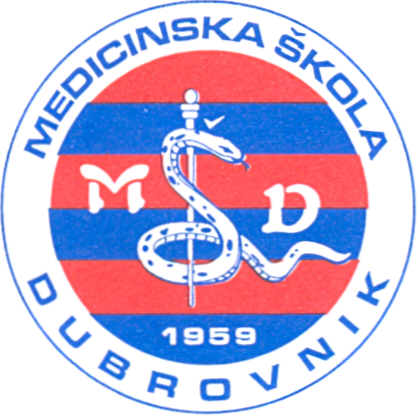 REPUBLIKA HRVATSKA Županija dubrovačko-neretvanska MEDICINSKA ŠKOLA DUBROVNIK p.p. 197, 20000 Dubrovnik, Baltazara Bogišića 10 tel/fax: 020/420-504, tel/fax: 421-806, tel: 412-460 e-mail:ravnateljica@dumed.hr Žiro račun: 2484008 -1101387554 MB. 0408263 OIB 97070542319RazredNa početkuNa kraju školske godineNa kraju školske godineNa kraju školske godineIspisanoRazredNa početkuMŽUIspisano1.46435397 (4 učenika ispisana tijekom šk.godine, 2 ponavljača ispisana u 7. mjesecu i 1 učenica ispisana u kolovozu)2.487404713.5112395104.48 3444715.24 222240ukupno217281802089Razred1.A  /22/1.B  /20/2.A  /24/2.B  /24/3.A  /25/3.B  /26/4.A  /22/4.B   /25/5.B   /25/Odličnih1373161619720Vrlo dobrih131013118103164Dobrih6731010020Dovoljnih000000000Nedovoljnih200000000Srednja ocjena3,553,714,133,724,394,574,634,184,654,17RazredBroj učenikaOpravdanoOpravdanoNeopravdanoNeopravdanoUkupno izostanakaUkupno izostanakaRazredBroj učenikaBrojPo učenikuBrojPo učenikuBrojPo učeniku1.A22207294.18 311.41210395.591.B20175687.80  733.65182991.452.A24149665.04401.74153666.782.B24162067.50542.25167469.753.A25194877.92522.08200080.003.B26131850.69110.42132951.124.A22124256.45200.91126257.364.B25160364.121014.04170468.165.B2589737.380089737.38